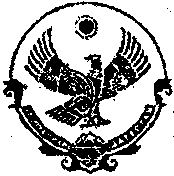     РЕСПУБЛИКА  ДАГЕСТАН Муниципальное казенное общеобразовательное учреждение«Хамаматюртовская средняя общеобразовательная школа №2 им. З.Х. Хизриева»Инд.368064 с.Хамаматюрт Бабаюртовский район,е-mail: hamamatyurtsosh2@mail.ru   Исх. №  3/86                                                                                                                              От  21. 10. 2020г                                                                                                                           Выписка из приказа   «Об экзаменах условно переведенных учеников».Сдать экзамены условно переведенным ученикам.Состав комиссии: 1. Алыпкачева Р.А. – предс. ком , зам. по УВР, учит. математ.                                   2.Магомедалиева Р.Х. – чл. ком. уч. биологии.                                   3. Мамаева У.А.      -   чл. ком. уч. химии.                                   4. Караханова А.Н.  -  чл. ком. уч. математики.                                    5. Гаджиев И.Д.     -    чл. ком. уч. физики.Директор  МКОУ «ХСОШ №2 им. З.Х.Хизриева»                                         /Гаджиев И.Д./предмет  Ф.И.О.сроквремяБиологияХаджиев СалимМаммаева МадинаКурбанова Марьям23.10.2020г10:20ИсторияИсаева Асият Умаров Мажит23.10.2020г15:50ХимияУмаров Мажит23.10.2020г10:20АлгебраМагомедов Курбан А23.10.2020г8:00ФизикаМагомедов Курбан М23.10.2020г9:35